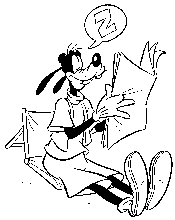 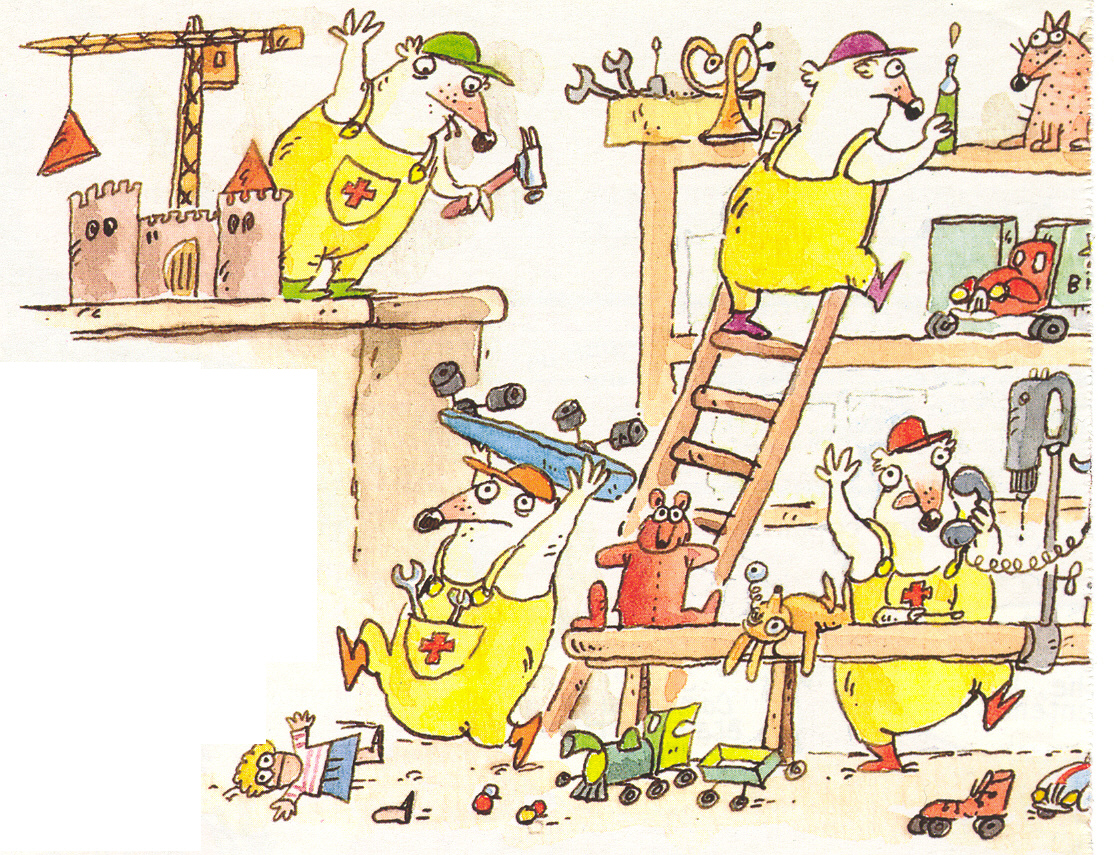 Dring, dring, dring …Le téléphone sonne toute la journée au standard de la clinique des jouets cassés.Allô, mon camion a perdu une roue.Allô, ma poupée a une jambe cassée.Allô, mon chien n’a plus de poils.La famille Rabobo est débordée.Entre les réparations et les remises à neuf,le calendrier des rendez-vous est saturé.Et les Rabobo n’ont plus une minute à eux …SOS CopainsAussi, quand Félix compose le numéro de la clinique, il reste surpris.Personne ne décroche et il entend ce message diffusé par un répondeur :Veuillez vous débrouiller tout seul. Il suffit d’essayer; vous verrez : ce n’est pas compliqué !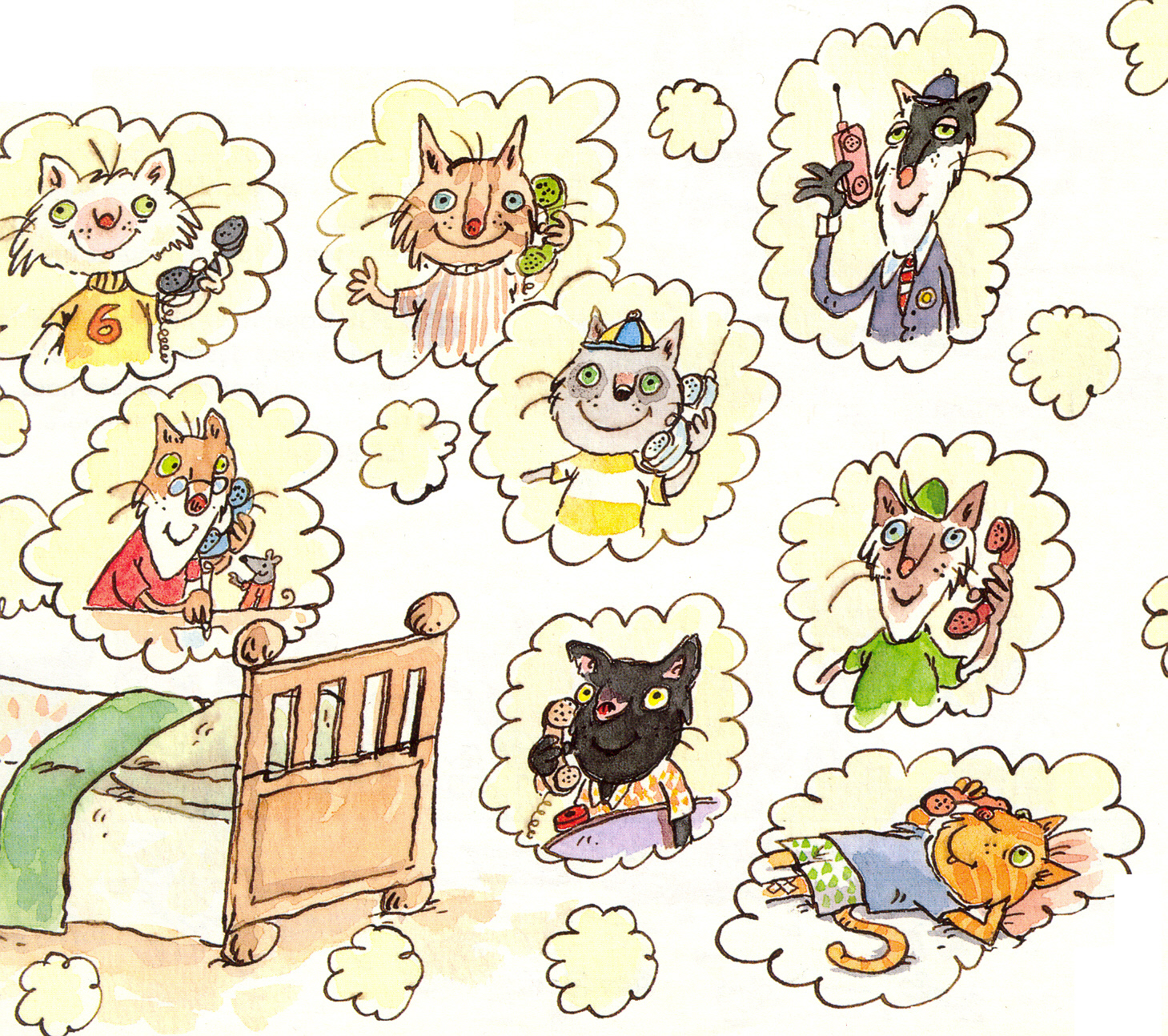 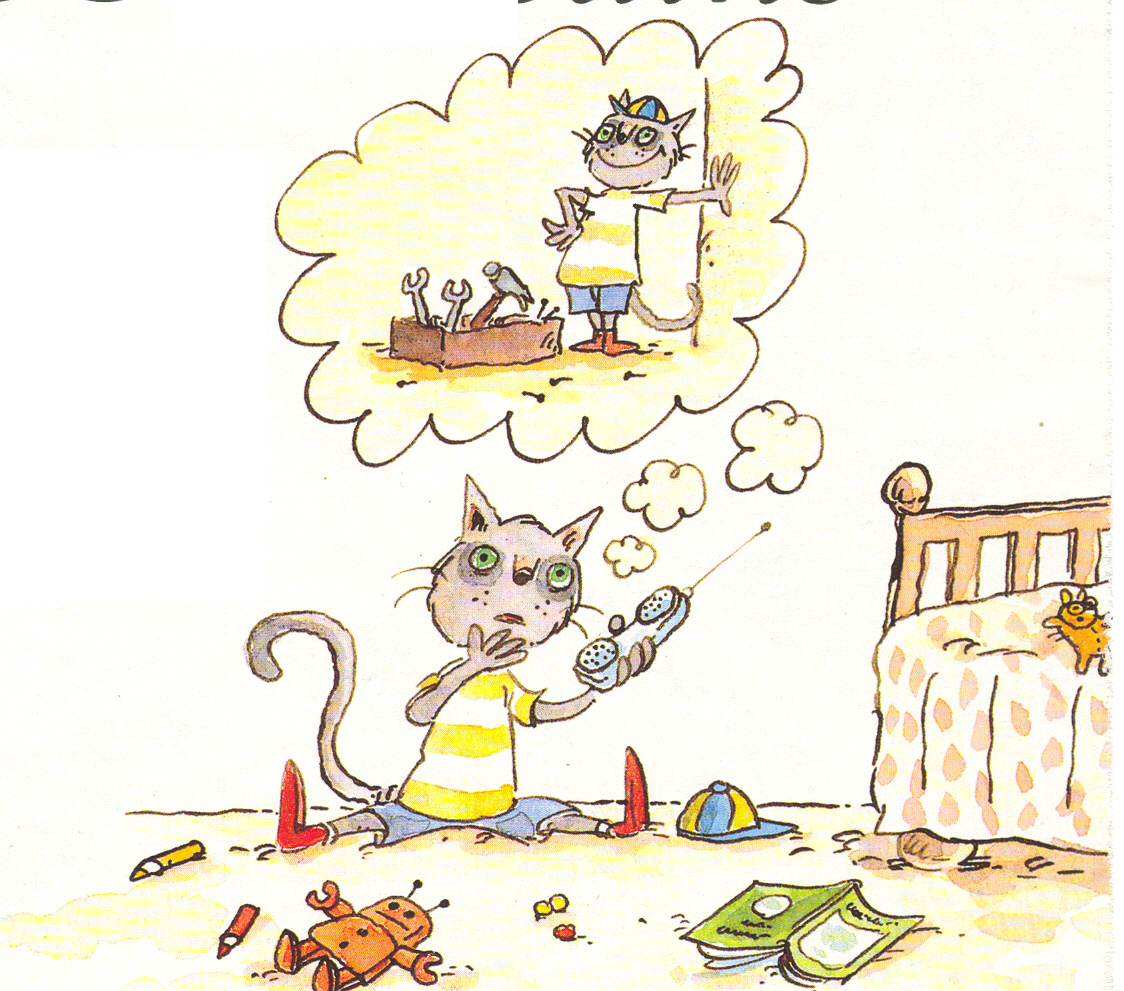 Ça alors, il n’en revient pas. Se débrouiller tout seul, il en est bien incapable !La dernière fois que la fermeture éclair de son blouson s’est coincée, il est resté habillé chaudement toute la journée en disant qu’il était malade, de peur que l’on se moque de lui.Alors, aujourd’hui que son VTT est cassé, il ne se sent pas prêt à le réparer tout seul.Il appelle son copain Sylvestre.Sylvestre, mon VTT est cassé. Peux-tu venir m’aider ?Sylvestre se dit : « Tiens, je vais téléphoner à Tom, il s’y connaît en mécanique. Son papa est mécanicien ». Et il appelle son copain Tom.Tom, le VTT de Félix est cassé. Peux-tu venir nous aider ?Tom se dit : « Tiens, je vais téléphoner à Balthazar, il s’y connaît en réparation. Son papa est réparateur ». Et il appelle son copain Balthazar.Balthazar, le VTT de Félix est cassé. Peux-tu venir nous aider ?Et Balthazar téléphone à Aristide, qui téléphone à Modeste, qui téléphone à Isidore, qui téléphone à Prosper … et bientôt il y a une grande file d’attente devant la maison de Félix !Félix n’en revient pas : tous ses copains sont venus l’aider. Sylvestre avec un pneu neuf, Tom avec une selle fluo, Balthazar avec des pédales à sangles …Bientôt, Félix retrouve un vélo neuf, plus beau et plus original que le premier.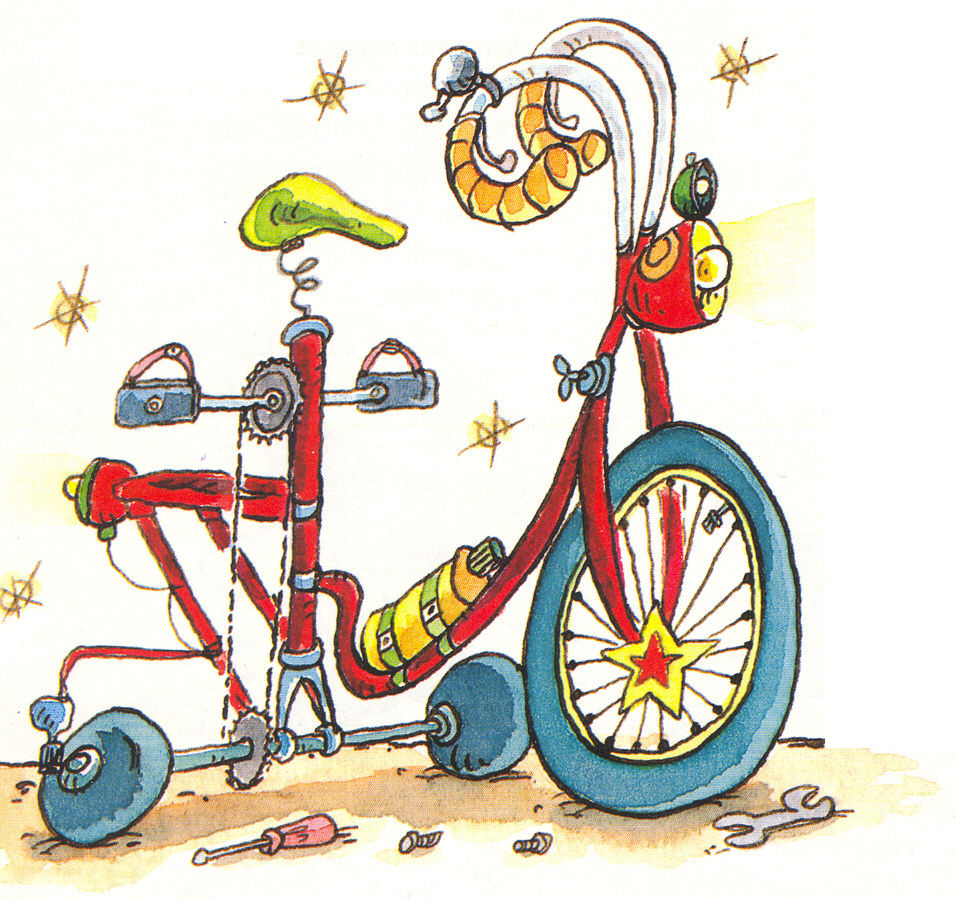 Et depuis, une fois par mois, nos amis se réunissent pour réparer leurs jouets. A cette occasion chacun apprend à l’autre ce qu’il sait faire. Et comme ils sont très organisés, ils ont eu l’idée de créer une chaîne téléphonique « SOS Copains » à utiliser en cas de réparation urgente. C’est par ordre alphabétique : Aristide doit appeler Balthazar qui appelle le suivant … et ainsi de suite jusqu’au dernier.Depuis, la clinique des jouets n’est plus débordée  et quand la famille Rabobo part en vacances, elle fait transférer ses appels chez Aristide.Si vous téléphonez, vous entendrez un répondeur :Ici SOS Copains. Les Rabobo sont au ski. Si vous désirez être aidé dans vos réparations, laissez-nous un message après le bip sonore. BIP, BIP, BIP …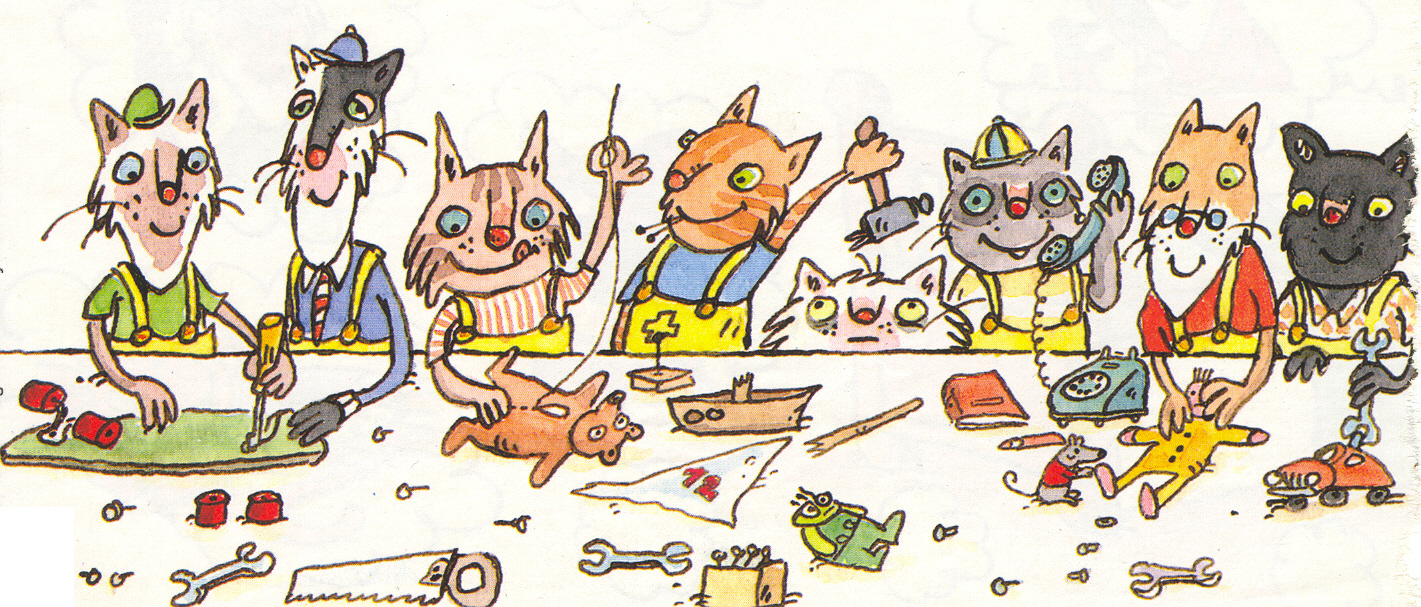 SOS CopainsComment s’appelle la famille qui s’occupe de la clinique des jouets ?La famille Rabobo.Quel est le prénom du petit garçon qui téléphone à la clinique ?FélixLorsque Félix téléphone à la clinique, que dit le répondeur ? Copie la phrase du texte qui le dit.Veuillez vous débrouiller tout seul. Il suffit d’essayer; vous verrez : ce n’est pas compliqué !Pour quelle raison Félix a-t-il besoin d téléphoner à la clinique des jouets ?Son VTT est cassé.Pourquoi Félix ne répare-t-il pas son vélo tout seul ?Il n’a pas envie.Il ne se sent pas capable.Il n’a pas le temps.Il faut pourtant bien le réparer ce vélo ! Que décide de faire Félix alors ?Il appelle son copain Tom.Pour quelle raison choisit-il de téléphoner à cet ami-là plutôt qu’à un autre ?Son papa est mécanicien.Barre le ou les prénom(s) dont on ne parle pas dans cette histoire.Tom  -  Balthazar  -  Jules  -  Prosper  -  Isidore  -  Ernest  -  Sylvestre  -  Félix  -  Modeste  -  Robin  -  Aristide  -  Charles.Tous les amis de Félix sont venus l’aider. Copie la partie de phrase qui le dit.Et bientôt il y a une grande file d’attente devant la maison de Félix.ouFélix n’en revient pas : tous ses copains sont venus l’aider.Qu’à apporté :Que dit-on du vélo de Félix une fois réparé ? Copie la phrase du texte qui le dit.Bientôt, Félix retrouve un vélo neuf, plus beau et plus original que le premier.Pour quelle raison nos amis décident-ils de se réunir une fois par mois ?Pour réparer leurs jouets.Qu’ont-ils eu l’idée de créer tous ensemble ?Une chaîne téléphonique « SOS Copains ».Dans quel cas peut-on utiliser cette chaîne ?En cas de réparation urgente. Dans quel ordre doivent-ils s’appeler ?Par ordre alphabétique.En quoi cette histoire a-t-elle aidé la famille Rabobo ?Depuis, la clinique des jouets n’est plus débordée.Dis comme l’auteur :- Le calendrier des rendez-vous est plein.   Le calendrier des rendez-vous est saturé.- La tirette de son blouson s’est coincée.   La fermeture éclair de son blouson s’est coincée.- Bientôt, Félix retrouve un vélo tout nouveau.   Bientôt, Félix retrouve un vélo neuf.- La famille Rabobo fait dévier ses appels chez Aristide.   La famille Rabobo fait transférer ses appels chez Aristide.Donne un autre titre à cette histoire.………………………………………………………………………………………………………………………………………………………Je révise ma matièreLis attentivement ce texte et écris le bon numéro dans les (………) : 1 = passé ; 2 = présent ; 3 = futurCe matin, j’ai vu un hérisson ( 1 ). Il se cachait dans mon jardin ( 1 ). Je l’ai observé (1) puis, j’ai voulu le toucher. Oh surprise, en quelques secondes, il s’est transformé ( 1 ) en une grosse boule piquante. J’ai pensé ( 1 ) qu’il valait mieux le laisser tranquille. Pour en savoir plus sur la vie des hérissons, je consulte mon encyclopédie ( 2 ). Le hérisson habite ( 2 ) des lieux où les insectes sont abondants, et où il dispose de cachettes ( 2 ). Durant la journée, le hérisson se cache ( 2 ) dans les broussailles. Il en sortira au coucher du soleil ( 3 ) et il partira à la recherche de nourriture ( 3 ). Lorsqu’il est en danger ( 2 ), il s’immobilise ( 2 ), se met en boule et les piquants de son corps se dressent ( 2 ).Place ces termes dans la bonne case.Demain, maintenant, hier, dans un mois, il y a trois jours, la semaine passée,dans deux  semaines,  en  ce  moment,  dans  vingt-quatre heures, pour l’instant,il  y  a quarante-huit heuresClasse ces prénoms par ordre alphabétique.Nadine  -  Denis  -  Lionel  -  Astrid  -  Manu  -  Nathan  -  Lucas  -  Basile -  Amélie  -  PatriciaAmélie  -  Astrid  -  Basile  -  Denis  -  Lionel  -  Lucas  -  Manu -  Nadine  -  Nathan  -  PatriciaAjoute les majuscules qui manquent.Noël rentre de la montagne avec son troupeau. Il tombe sur un vieil homme, assis sur une grosse pierre. Apercevant l’inconnu, Pierre stoppe net. Les moutons, dociles, se rangent derrière le chien. Les chèvres s’arrêtent également.Retrouve les phrases cachées. Lejeudinousfaisonsdelagym.Le jeudi, nous faisons de la gym.Hiernousavonseucontrôledegéographie.Hier, nous avons eu contrôle de géographie.Souligne le verbe de chaque phrase en rouge.Michel monte dans le train.	* Le loup dort dans la forêt.Pierre fait une promenade.	* Sylvie prend sa bicyclette.Marie termine son dessin.                                        * Les amis vont à la piscine.Souligne les mots qui sont des verbes.Dans le texte, souligne en bleu les noms communs et en vert les noms propres.Une aventure d’AnatoleLe chien Anatole attend devant la maison. Tous les jours Albert le facteur, en apportant le courrier, lui donne une friandise : un morceau de sucre, un reste de viande, quelques délicieuses croquettes.Mais aujourd’hui, Albert est en vacances. C’est une jeune remplaçante, Fanny, quipasse.Anatole court réclamer sa friandise…. Mais Fanny ne comprend pas ! Alors Anatole aboie plus fort, même très fort. Du coup, la demoiselle prend peur et s’enfuit sur son vélo.Anatole ne comprend pas, lui non plus !Coche en coloriant si c'est un groupe nominal.0 une jeune femme	0 tous m'étaient nécessaires0 comme c'est joli	0 le long des rayons0 cette histoire de fantômes	0 le grain de leur cuir0 leurs titres	0 pour revoir après tant d'années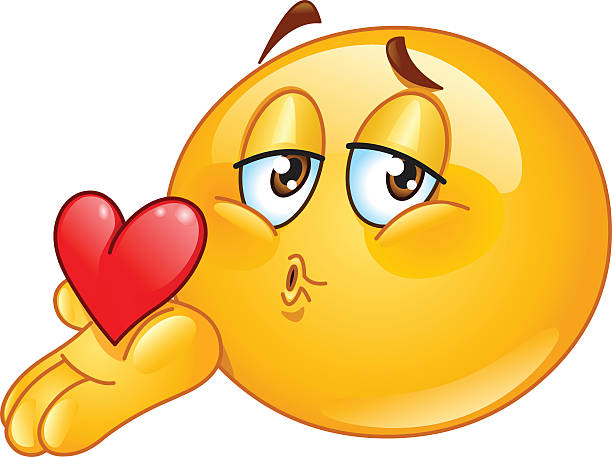 Parmi les mots soulignés, distingue les pronoms et les déterminants.  Donne le genre et le nombre de chacun d'eux. Complète le tableau à l'aide de croix dans la case.L'amour des livresUne jeune femme se souvient de son enfance. Elle adorait lire. Elle parlait de ses lectures avec sa mère. Celle-ci l'appelait "Minet-Chéri"...Je n'ai qu'à fermer les yeux pour revoir après tant d'années, cette pièce maçonnée de livres. Autrefois, je les distinguais aussi dans le noir. Je ne prenais pas de lampe pour choisir l'un d'eux. Le soir, il me suffisait de pianoter le long des rayons. Presque tous m'avaient vu naître.Des livres, des livres, des livres... Je lisais et relisais les mêmes. Mais tous m'étaient nécessaires. Leur présence, leur odeur, les lettres de leurs titres et le grain de leur cuir…"Tu as lu cette histoire de fantômes, Minet-Chéri? Comme c'est joli, n'est-ce-pas?"Relis le texte : l'amour des livresRegarde le mot souligné !Complète par : verbe conjugué, verbe à l'infinitif, adjectif, nom, pronom, déterminantune jeune femme : adjectifcelle-ci l'appelait : pronomelle parlait de ses lectures : déterminantje n'ai qu'à fermer les yeux : verbe à l'infinitifje ne prenais pas de lampe : verbe conjuguépour choisir l'un d'eux : verbe à l'infinitifle soir : nomil me suffisait : verbe conjuguéde pianoter : verbe à l'infinitifje lisais : verbe conjuguédes livres : nomtous m'étaient nécessaires : verbe conjuguétu as lu : verbe conjuguécette histoire : déterminantde fantômes : nomUn petit rappel !L’infinitif est la forme non conjuguée d’un verbe. Ex : je répare => indicatif présent du verbe réparer.                                  infinitifRetrouve l’infinitif des formes conjuguées suivantes.Indique l’infinitif des verbes du texte :Au 18ème siècle, les gens ne sortent ( sortir ) pas beaucoup et les transports qui existent ( exister ) à l’époque, ne paraissent ( paraitre )  pas très pratiques.  Ils sont ( être )  loin d’être confortables.  Des chevaux tirent ( tirer )  les chariots, le train n’existe ( exister ) pas et personne ne peut ( pouvoir )  imaginer qu’un jour, les gens voleront ( voler )  en avion, partiront ( partir ) dans l’espace et se poseront ( se poser ) sur la lune.L’indicatif présenta) Les auxiliaires avoir et être :b) Les verbes du 1er groupe : terminaisons en ERFormation : Prendre le radical du verbe : march pour le verbe marcher et ajouter la    terminaison ……………marcher :        je marchetu marches			il/elle/on marche	nous marchons		vous marchezils/elles marchentConjugue les verbes à l’indicatif présent.Conjugue à l’indicatif présent :J’(aider) aide la vieille dame à traverser la route.Nous (décoller) décollons ce soir de Charleroi.Les élèves (demander) demandent à aller sur la cour.Tu (habiter) habites dans quelle maison ?Vous (travailler) travaillez de mieux en mieux !Jordan (aimer) aime la couleur rose.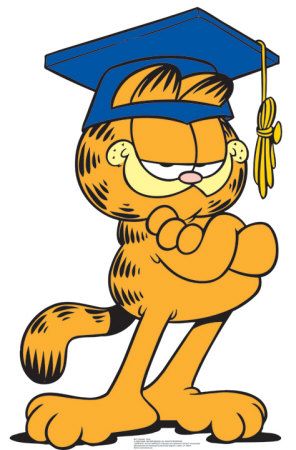 c) Les verbes du 2ème groupe : terminaisons en IR Conjugue les verbes à l’indicatif présent :Conjugue au présent de l’indicatif :Le brasseur (fournir) fournit les boissons.Les maçons (bâtir) bâtissent l’immeuble.Tu n’(agir) agis pas bien !Nous (obéir) obéissons toujours aux professeurs.Je (démolir) démolis le mur du jardin.Vous (salir) salissez la classe avec vos chaussures sales.d) Les verbes du 3ème groupe : terminaison en IR, OIR, RE + allerCe sont des verbes autant irréguliers quant à leurs terminaisons dans la conjugaison qu’en ce qui concerne leur radical qui peut être très variable.On ne peut les étudier qu’au cas par cas.Exemples :Complète le tableau ci-dessous :Tomun pneu neuf.Sylvestreune selle fluo.Balthazardes pédales à sangles.PasséPrésentFuturhieril y a trois joursla semaine passéeil y a quarante-huit heures………………………………………………………………………………………………………………………………………………………maintenanten ce momentpour l’instant…………………………………………………………………………………………………………………………………………………………………………………………………………demaindans un moisdans deux semainesdans vingt-quatre heures………………………………………………………………………………………………………………………………………………………faireclousavoirdisqueimprimercachercollerclouerlivreimprimerieverbelirePronomsDéterminantsMasculinFémininSingulierPlurielUnexxxsonxxxEllexxxsaxxxCelle-cixxxJexxlesxxxcettexxxlesxxxl'un d'euxxxxlexxxtousxxxdesxxxles mêmesxxxLeurxxxc'xTu parles : parlerTu pars : partirNous voyons : voirIls sortent : sortirVous mangez : mangerElle se repose : se reposerAVOIRETREJ’aiJe suisTu asTu esIl/elle/on aIl/elle/on estNous avonsNous sommesVous avezVous êtesIls/elles ontIls/elles sontPlierCasserCrierJe plieJe casseJe crieTu pliesTu cassesTu criesIl plieIl casseIl crieNous plionsNous cassonsNous crionsVous pliezVous cassezVous criezIls plientIls cassentIls crientGrandirChoisirPunirJe grandisJe choisisJe punisTu grandisTu choisisTu punisIl granditIl choisitIl punitNous grandissonsNous choisissonsNous punissonsVous grandissezVous choisissezVous punissezIls grandissentIls choisissentIls punissentrecevoirje reçoistu reçoisil reçoitnous recevonsvous recevezils reçoiventallerje vaistu vason vanous allonsvous allezelles vontprendreje prendstu prendselle prendnous prenonsvous prenezils prennenttenirje tienstu tienson tientnous tenonsvous tenezelles tiennentINFINITIFINDICATIF PRESENTrespirerTu respirestenirnous tenonsréfléchirelles réfléchissentpourrirVous pourrissezalleron va